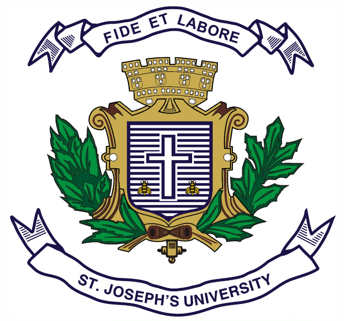 ST JOSEPH’S UNIVERSITY, BENGALURU -27B.Com – 4th  SEMESTERSEMESTER EXAMINATION: APRIL 2024(Examination conducted in May / June 2024)BC4122 / BPS4122 COST ACCOUNTING(For current batch students only)Time: 2 Hours								    Max Marks: 60This paper contains 4 printed pages and 4 partsSection A I. Answer any five of the following 			                  (3 x 5 = 15 marks)Define cost accounting. Write any three advantages of ABC technique.List any three measures to reduce labour turnover.What is the need for reconciliation of cost and financial accounts?Mention any 3 items which are purely financial income.XY Co. requires 1500 units of a material per month, each costing Rs. 27. Cost per order is Rs.150 and the inventory carrying charges work out to 20% of the average inventory. Find out the economic order quantity and the number of orders per year.Section BII. Answer any two of the following 			                  (5 x 2 = 10 marks)Briefly explain the system of wage payment.From the following figures, prepare a reconciliation statementNet profit as per financial accounts- 1,13,000Net profit as per Cost accounts- 2,00,000Income tax provided in financial accounts-60,000Share transfer fees credited in financial accounts-4,000Overheads recovered as per cost accounts-34,000 Overheads charged in financial accounts- 28,000Company provided for doubtful debts- 20,000Directors fees shown in financial accounts -8,000Depreciation charged in financial accounts-7,000Value of closing stock in cost accounts -18,750Value of opening stock in financial accounts-20,750Interest on investments not included in cost accounts- 4,000Goodwill written off in financial accounts-9000Stores adjustments credited in financial accounts -1,000  In manufacturing its products, a company uses three raw materials A, B and C in respect of which the following applies:Weekly production varies from 175 to 225 units, averaging 200 units. What would you expect the quantities of the following to be?Minimum stock of AMaximum stock of BRe-order level of CSection C III. Answer any two of the following 			               (10 x 2 = 20 marks) Demonstrate the classification of overheads.  From the following particulars, calculate the earnings of a worker under:                                                                                                   a) Straight piece rate systemb) Taylor’s Differential piece rate systemc) Halsey premium pland) Rowan premium planWeekly working hours- 35 hoursPiece rate per unit- Rs.8Hourly rate of wages- Rs.13Normal time taken per piece – 9 minutesNormal output per week – 250 piecesActual output of the worker per week- 310 piecesDifferentials price rate to be applied: 80% of piece rate for below normal and 120% of piece rate at or above normal output.Lakshmi Ltd. has 3 production department and two service departments. From the following figures prepare the overhead distribution summary using simultaneous equation method and also calculate overhead rate per labour hour.          Other details:Indirect materials 522,200Indirect wages 15,600Depreciation on machinery 27,000Depreciation on building 12,000Rent Rate and Taxes 9,000.Electric power 33,750Lighting 2,400General expenses 7,800 The service rendered by each department to other department are as follows:Section DIV. Answer the following 					                   	(15marks)Following is the history of receipts and issues of raw-material in X Itd. during April 2014.2014 April 01 Opening balance 500 units at Rs.25 per unit.03 March Issued 250 units13 March Purchased 200 units at Rs.24.5 per unit14 March Return of surplus 15 units at Rs.2416 March Issued 180. units21 March Purchased 240 units at Rs.24.4 per unit24 March Issued 304 units25 March Purchased 320 units at Rs.24.3 per unit26 March Issued 112 units27 March Return of surplus 12 units at Rs.24.5 per unit28 March Purchased 100 units at Rs.25 per unit and paid freight charges Rs.200The stock verification reveals that on 15th April 2014, there was a shortage of 5 units and on 27th April another shortage of 8 units.You are required to prepare the stores ledger under FIFO.Raw materialsUsage per unit of productKgRe-order qtyKgPrice per kg (Paisa)Delivery period (weeks)Order level KgMinimum levelKgA1010,000101 to 38,000-B45,000303 to 54,750-C610,000152 to 4-2.000ParticularsProduction departmentProduction departmentProduction departmentService departmentService departmentABCXYDirect material4500030,00015,00012,0009,000Direct wages30,00022,50015,00060004,500Value of machine60,00045,00030,000--Floor area(sq.feet)30,00020,00015,00010,0005,000HP rate of machine240200160--No.of light points12090603020No. of labour hrs80006,0004,000--ABCXYX30 %40%20%-10%Y10 %20%50%20%-